МЕЖДУНАРОДНЫЙ КОНКУРС ДИПЛОМНЫХ РАБОТ«MAESTRO OF SCIENCE»
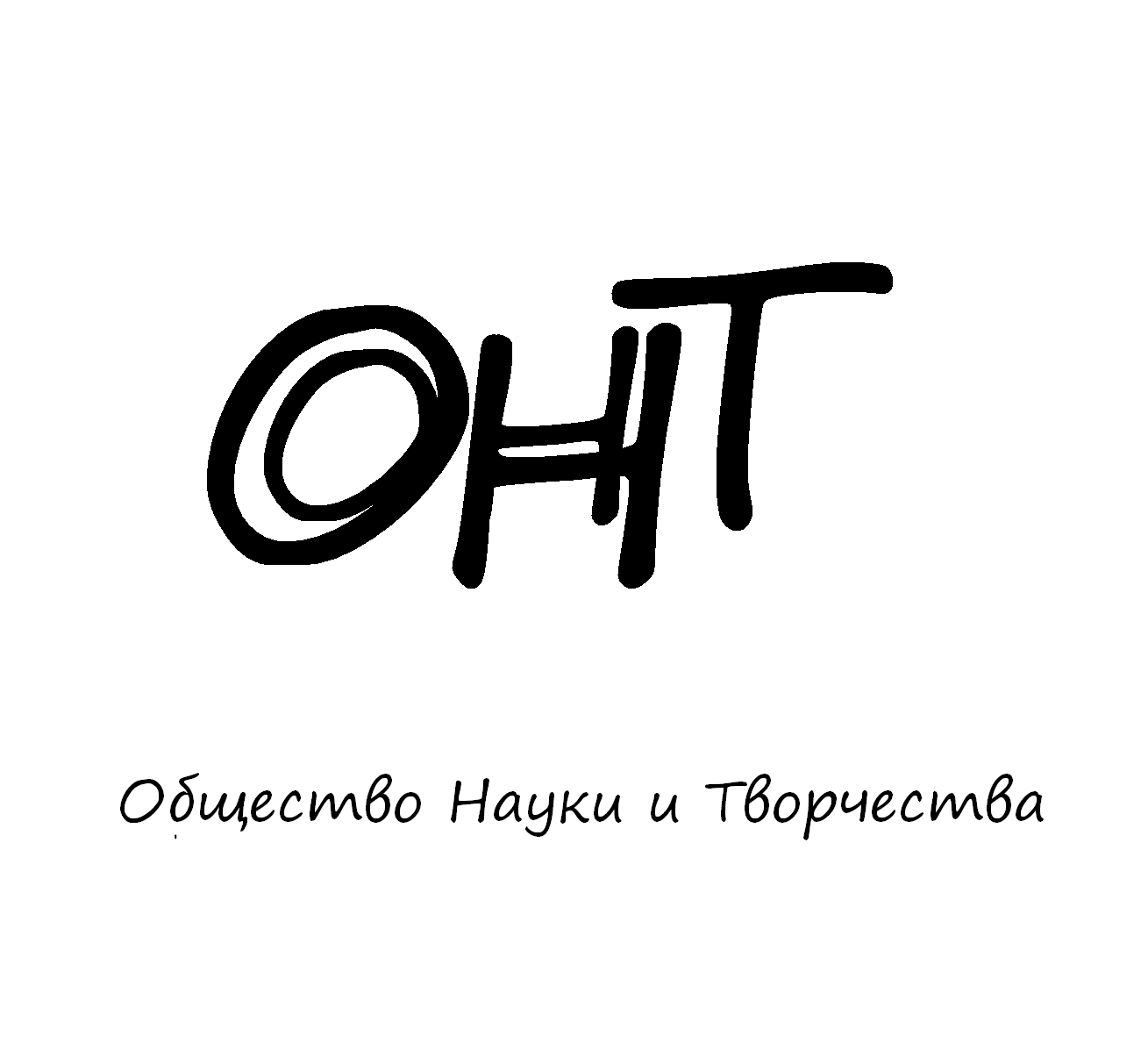 30 апреля 2014 годаКАЗАНЬ Доброго времени суток!Приглашаем Вас принять участие в международном конкурсе на выявление лучших дипломных работ по всем существующим научным направлениям. Рассматриваем работы на получение диплома:- квалификации «бакалавр»;- квалификации «специалист»;- квалификации «магистр»;- степени «кандидат наук»;- степени «доктор наук»;- дополнительного образования.
Работы могут быть как полностью написаны, так и частично (если защита ожидается в будущем). Защищены работы или нет – принципиальной роли не играет.Каждый участник получает по итогам конкурса:- сертификат участника/победителя конкурса – оригинал документа посредством Почты России;- публикацию научной работы (или ее части) в формате статьи в  электронном сборнике научных трудов «Интеграция мировых научных процессов как основа общественного прогресса» (ISSN  2308-7641) – посредством электронной почты.По итогам конкурса  будут объявлены победители конкурса в различных номинациях («Лучшее практическое исследование,  «Лучшая фундаментальная работа» и т.д.). Номинации формируются исходя из общего уровня качества статей и количества участников.Работа должна быть оформлена в формате научной статьи.Условия участия в конкурсе:
1. Участником конкурса может быть только физическое лицо.2. Возраст участников не регламентируется.3. Количество заявок от одного участника не ограничено.4. Форма участия в конкурсе – заочная.5. Конкурсные материалы представляются на конкурс по электронной почте на электронный адрес оргкомитета.6. Работы, не отвечающие условиям конкурса или представленные с нарушением требований, могут быть не приняты к рассмотрению.7. Рукописные материалы не рассматриваются.8. На каждую работу заявка оформляется отдельно.Порядок проведения мероприятия:1. Прием конкурсных материалов проходит до 29.04.2014 (включительно)
2. На конкурс предоставляется:- Заявка участника, которая должна носить имя «Заявка_(необходимо указать фамилию участника)», например, «Заявка_Петров» и т.д;- Скан (копия) квитанции оплаты участия в конкурсе;- Электронный вариант работы.3. Все материалы высылаются на адрес электронной почты: ontvor@yandex.ru4. Приемная комиссия в течение нескольких дней должна написать письмо о том, что материалы приняты к участию в конкурсе. В случае неполучения ответа, просим Вас продублировать заявку на участие.5. Итоги конкурса будут доступны 30 апреля:- по электронной почте;- на сайте on-tvor.ru- в официальной группе ОНТ Вконтакте: vk.com/ontvorОсобенности проведения конкурса:- От публикации работы в сборнике можно отказаться, однако это не уменьшает минимальный оргвзнос (600 рублей для участников из РФ и 900 рублей для участников из стран СНГ). Отказ оформляется в свободной форме;- Работа, в случае неправильного или некорректного оформления,  может  быть не принята к участию в сборнике «Интеграция мировых научных процессов как основа общественного прогресса». Правила оформления публикации в форме научной статьи Вы можете найти ниже;- Публикация идет в форме электронного сборника и высылается по электронной почте;- Рассылка сертификатов проходит в течение двух недель после подведения итогов конкурса, рассылка электронных сборников – до одного месяца после подведения итогов конкурса.- Для публикации можно предоставить часть научной работы (ту часть, которую Вы посчитаете нужной). Максимальный объем публикации – до 30 страниц.ОргвзносОргвзнос оплачивается для возмещения организационных, издательских, полиграфических расходов и расходов по пересылке материалов конкурса авторам. Сертификаты мы отправляем по Почте России на то имя, которое указано в сведениях об авторах как получатель,  электронный сборник в формате pdf отправляется по электронной почте тому автору, который высылал материалы для участия в конкурсе.Оргвзнос для участников из РФ:- стоимость оргвзноса для участия работы, объем которой менее 10 страниц – 600 рублей;- стоимость оргвзноса для участия работы, объем которой от 10 до 19 страниц – 1000  рублей;- стоимость оргвзноса для участия работы, объем которой от 20 до 30 страниц – 1500  рублей.За каждого соавтора следует дополнительно оплатить  100  рублей.Участникам из РФ  платить следует по банковским реквизитам, указанным ниже.Оргвзнос для участников из стран СНГ (кроме России):- стоимость оргвзноса для участия доклада, объем которого менее 10 страниц – 900 рублей;- стоимость оргвзноса для участия доклада, объем которого от 10 до 19 страниц – 1300  рублей;- стоимость оргвзноса для участия доклада, объем которого от 20 до 30 страниц – 1800  рублей.За каждого соавтора следует дополнительно оплатить  100  рублей.Участникам из стран СНГ (кроме России) платить следует через системы денежных переводов Western Union, Золотая Корона, Contact и др. Перевод необходимо сделать на имя Кузьмин Сергей Владимирович, г. Казань.В том случае, если Вы неправильно рассчитали стоимость  участия в конкурсе, мы просим Вас доплатить необходимую разницу, и имеем право не принимать Вашу работу к участию в том случае, если  Вы отказываетесь от доплаты. Количество работ от одного участника не ограничено. За каждый доклад оргвзнос оплачивается отдельно, согласно разделу «Оргвзнос».ЗАЯВКА НА УЧАСТИЕ В КОНКУРСЕ Общие правила оформления работы:Текст написан в формате Microsoft Word. Формат страницы: А4 (210×297 мм). Поля:  – со всех сторон. Размер шрифта – 14; тип шрифта– Times New Roman. Междустрочный интервал – одинарный. Название работы печатается прописными буквами, шрифт – жирный, выравнивание по центру. Ниже, через две строки, строчными буквами – полное имя автора, выравнивание текста по правому краю. В том случае, если авторов больше, чем один – имя второго и последующего авторов печатается на следующих строках отдельно. На следующей строке – полное название ВУЗа, через запятую - город, выравнивание текста по правому краю. После отступа в две строки следует текст. Абзацный отступ – , выравнивание текста проводится по ширине. Переносы в тексте не ставить.Название и номера рисунков указываются под рисунками, названия и номера таблиц – над таблицами. Таблицы, схемы, рисунки, формулы, графики не должны выходить за пределы указанных полей (шрифт в таблицах и на рисунках – не менее 10пт). Сноски на литературу в квадратных скобках. Наличие списка литературы обязательно. Переносы не ставить.Контакты:Телефон: 89503125696 – руководитель Общества Науки и Творчества Кузьмин Сергей ВладимировичЭлектронная почта: ontvor@yandex.ruСайт: on-tvor.ruБанковские реквизиты для оплаты оргвзноса (участникам из РФ):Представляем Вашему вниманию все научные мероприятия Общества Науки и Творчества в апреле 2014 года:Конференции:24 апреля. XI Международная (заочная) научно – практическая конференция гуманитарных и общественных наук «Культурологическое знание как основной компонент развития современной научной мысли»25 апреля. XI Международная (заочная) научно – практическая конференция «Совершенствование правовой культуры как основа построения гражданского общества»26 апреля. XI Международная (заочная) научно – практическая конференция «Роль психологии и педагогики в культурном развитии Человека и Общества современности»29 апреля. XI Международная (заочная) научно – практическая конференция «Экономика, управление и финансы: структурные преобразования и перспективные направления развития наук в XXI веке»30 апреля. XI Международная (заочная) научно – практическая конференция по всем наукам «Уникальные исследования XXI века: прогрессивные процессы мировой научной мысли»Публикации:1-30 апреля. Международный сборник научных трудов «Интеграция мировых научных процессов как основа общественного прогресса» (Выпуск №12)Публикации РИНЦ:1-30 апреля. Международный научный журнал «SCIENCE TIME» (Выпуск №4)Конкурсы:26 апреля. Международный конкурс портфолио «ОЛИМП - 2014»29 апреля. Международный конкурс  «ЛУЧШЕЕ НАУЧНОЕ ИССЛЕДОВАНИЕ»30 апреля. Международный конкурс дипломных работ «MAESTRO OF SCIENCE»Олимпиады:17 – 22 апреля. Международная (дистанционная) олимпиада по культурологии19 - 24 апреля.  Международная  (дистанционная) олимпиада по маркетингу25 - 30 апреля.  Международная  (дистанционная) олимпиада по физикеПодробности: на сайте on-tvor.ru  в разделе «Мероприятия».Ф.И.О. автораМесто работы (ВУЗ)Должность, кафедра без сокращений, ученая степень, ученое звание (если есть)Адрес рабочий, домашнийE-mailТелефон мобильныйНазвание работы Количество страниц в работе автораРассматриваемая работа является дипломной для получения: (выбрать верное): - квалификации «бакалавр»; - квалификации «специалист»; - квалификации «магистр»;- степени «кандидат наук»;- степени «доктор наук»;- дополнительного образования.Адрес, на который необходимо  высылать сертификат (обязательно с указанием индекса и ФИО получателя)Источник, из которого Вы узнали об Обществе Науки и ТворчестваПолучатель:ИП Кузьмин Сергей Владимирович
(указывать полностью)ИНН получателя: 165720091033Р/счет получателя 40802810600080000090Банк
получателя:«Банк 24.ру» (ОАО) КПП:667101001БИК: 046577859К/с № 30101810600000000859 в ГРКЦ ГУ Банка России поСвердловской областиНазначение платежа:За участие в конкурсе «Maestro of Science» (указать ФИО участника)